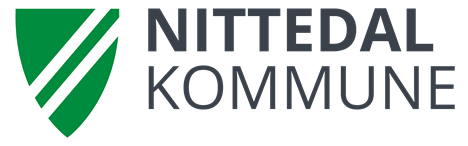 RAPPORT – BRUK OG EFFEKT AV INDIVIDUELL TILRETTELEGGING FOR BARN MED MIDLERTIDIG ELLER VARIG NEDSATT FUNKSJONSEVNEFrist for rapportering 1. mai hvert år.
Dato:  				Styrers underskrift:			Foresattes underskrift:
ForesatteBarnehage:Barnets navn:Barnets tildeling:Beskriv hvordan barnehagen har tilrettelagt det allmennpedagogiske tilbudet for barnet som trenger ekstra støtte: Beskriv hvordan barnehagen har tilrettelagt det allmennpedagogiske tilbudet for barnet som trenger ekstra støtte: Beskriv hvordan barnehagen har tilrettelagt det allmennpedagogiske tilbudet for barnet som trenger ekstra støtte: Beskriv hvordan barnehagen har tilrettelagt det allmennpedagogiske tilbudet for barnet som trenger ekstra støtte: Beskriv effekten av iverksatte tiltak innenfor det ordinære barnehagetilbudet:Beskriv effekten av iverksatte tiltak innenfor det ordinære barnehagetilbudet:Beskriv effekten av iverksatte tiltak innenfor det ordinære barnehagetilbudet:Beskriv effekten av iverksatte tiltak innenfor det ordinære barnehagetilbudet:Beskriv tiltak som er iverksatt som en del av den individuelle tilretteleggingen som går utover det som kan forventes skal ivaretas innenfor det ordinære barnehagetilbudet:Beskriv tiltak som er iverksatt som en del av den individuelle tilretteleggingen som går utover det som kan forventes skal ivaretas innenfor det ordinære barnehagetilbudet:Beskriv tiltak som er iverksatt som en del av den individuelle tilretteleggingen som går utover det som kan forventes skal ivaretas innenfor det ordinære barnehagetilbudet:Beskriv tiltak som er iverksatt som en del av den individuelle tilretteleggingen som går utover det som kan forventes skal ivaretas innenfor det ordinære barnehagetilbudet:Tidspunkt (fra kl.- til kl.)Tidspunkt (fra kl.- til kl.)Hvordan tilretteleggingen er utført:I hvilke situasjoner det er tilrettelagt:Beskriv effekten av iverksatte tiltak som er en del av den individuelle tilretteleggingen: Beskriv effekten av iverksatte tiltak som er en del av den individuelle tilretteleggingen: Beskriv effekten av iverksatte tiltak som er en del av den individuelle tilretteleggingen: Beskriv effekten av iverksatte tiltak som er en del av den individuelle tilretteleggingen: Beskriv helheten/den totale tilretteleggingen/ med tanke på å inkludere barnet i alle hverdagssituasjoner i barnehagen:Beskriv helheten/den totale tilretteleggingen/ med tanke på å inkludere barnet i alle hverdagssituasjoner i barnehagen:Beskriv helheten/den totale tilretteleggingen/ med tanke på å inkludere barnet i alle hverdagssituasjoner i barnehagen:Beskriv helheten/den totale tilretteleggingen/ med tanke på å inkludere barnet i alle hverdagssituasjoner i barnehagen:Beskriv hvordan barets stemme er innhentet og hensyntatt i denne vurderingen:Beskriv hvordan barets stemme er innhentet og hensyntatt i denne vurderingen:Beskriv hvordan barets stemme er innhentet og hensyntatt i denne vurderingen:Beskriv hvordan barets stemme er innhentet og hensyntatt i denne vurderingen:Beskriv behov for videreføring eller endring av tiltak:Beskriv behov for videreføring eller endring av tiltak:Beskriv behov for videreføring eller endring av tiltak:Beskriv behov for videreføring eller endring av tiltak:I hvilke situasjoner det trengs tilrettelegging:I hvilke situasjoner det trengs tilrettelegging:Hvordan tilretteleggingen er tenkt utført: Tidspunkt (fra kl.- til kl.)Beskriv hvordan barets stemme er innhentet og hensyntatt i denne vurderingen:Beskriv hvordan barets stemme er innhentet og hensyntatt i denne vurderingen:Beskriv hvordan barets stemme er innhentet og hensyntatt i denne vurderingen:Beskriv hvordan barets stemme er innhentet og hensyntatt i denne vurderingen:Er alle timene barnet er tildelt gjennomført ja/nei:Er alle timene barnet er tildelt gjennomført ja/nei:Er alle timene barnet er tildelt gjennomført ja/nei:Er alle timene barnet er tildelt gjennomført ja/nei:Dersom nei, beskriv hvordan barnehagen har kompensert for vedtakstimer som ikke er gjennomført:Dersom nei, beskriv hvordan barnehagen har kompensert for vedtakstimer som ikke er gjennomført:Dersom nei, beskriv hvordan barnehagen har kompensert for vedtakstimer som ikke er gjennomført:Dersom nei, beskriv hvordan barnehagen har kompensert for vedtakstimer som ikke er gjennomført: